RENCANA BISNIS PENDIRIAN USAHA JASA RENTAL ALAT BERAT“TUNAS BINTANG TIMUR”DI PANGKALAN 2, BEKASIOleh :Nama : Dylan MarcellNIM : 77160465Rencana BisnisProgram Studi  Administrasi BisnisKonsentrasi Kewirausahaan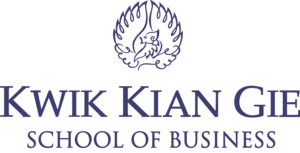 INSTITUT BISNIS dan INFORMATIKA KWIK KIAN GIEJAKARTAJuli 2019